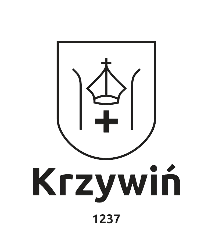 Szanowni Państwo, Drodzy Mieszkańcy, Gmina Krzywiń przystąpiła do prac nad sporządzeniem najważniejszego dokumentu planistycznego - Strategii Rozwoju na lata 2023-2033. Mierzymy się z tym zadaniem w obliczu niespotykanej dotąd sytuacji kryzysowej związanej z kumulacją wielu czynników zewnętrznych, które wpływają na życie każdego z nas. Obecny czas to sprawdzian odpowiedzialności społeczeństwa, ale i przygotowania wielu podmiotów, w tym jednostek samorządu terytorialnego (w ramach ich uprawnień) do wsparcia mieszkańców. Zdajemy sobie sprawę z priorytetów bieżącej sytuacji. Zakładając jednak przemijalność dramatycznych okoliczności, tym bardziej czujemy się zobligowani do należytego przygotowania długofalowych planów działania. Jedną z form udziału społeczności lokalnej w tworzeniu ww. opracowania jest niniejsze badanie ankietowe. Dzięki niemu pragniemy poznać Państwa opinie na temat warunków życia na terenie Gminy zarówno w stabilnej codzienności, jak i w sytuacji kryzysowej. Udział w ankiecie pozwoli także wytyczyć najbardziej optymalne kierunki dalszego rozwoju naszej małej Ojczyzny. Z tego powodu prosimy Państwa o poświęcenie kilku minut na wypełnienie niniejszego formularza. Ankieta jest anonimowa!   Dziękujemy bardzo za udzielone odpowiedzi. Burmistrz Miasta i Gminy Krzywiń Jacek NowakI. Dla kogo, Pani/Pana zdaniem, Gmina Krzywiń jest dobrym miejscem do życia i rozwoju?Zaznacz kilka odpowiedziII. Czy  Gmina Krzywiń jest dla Pani/Pana dobrym miejscem do życia i rozwoju?Zaznacz tylko jedną odpowiedźIII. Jaka jest Pani/Pana ocena warunków życia w Gminie?W każdym wierszu zaznacz tylko jedną odpowiedźIV. Proszę wymienić 2 najważniejsze POZYTYWNE ELEMENTY życia w Gminie Krzywiń:V. Proszę wymienić 2 najważniejsze PROBLEMY (NEGATYWNE ASPEKTY) życia w Gminie Krzywiń:VI. Proszę wskazać 3 najważniejsze DZIAŁANIA INWESTYCYJNE (budowlane, remontowe) na terenie SWOJEJ MIEJSCOWOŚCI, na które powinny w pierwszej kolejności zostać wydatkowane środki z budżetu Gminy:VII. Proszę wskazać 3 najważniejsze DZIAŁANIA NIEINWESTYCYJNE (czyli zadania społeczne, wydarzenia rekreacyjne, kulturalne, itp.) na terenie SWOJEJ MIEJSCOWOŚCI, na które powinny w pierwszej kolejności zostać wydatkowane środki z budżetu Gminy:VIII. Proszę wskazać 3 najważniejsze SPRAWY DO ZAŁATWIENIA NA TERENIE CAŁEJ GMINY:IX. Czy Pani/Pan uważa, że w Pani/Pana miejscowości jest problem z czystym powietrzem?Zaznacz tylko jedną odpowiedźINNE UWAGI/OPINIE_ _ _ _ _ _ _ _ _ _ _ _ _ _ _ _ _ _ _ _ _ _ _ __ _ _ _ _ _ _ _ _ _ __ _ _ _ _ _ _ _ _ _ __ _ _ _ _ _ _ _  _ _ _ _ _ _ _ _ _ _ _ _ _ _ _ _ _ _ _ _ _ _ _ __ _ _ _ _ _ _ _ _ _ __ _ _ _ _ _ _ _ _ _ __ _ _ _ _ _ _ _  _ _ _ _ _ _ _ _ _ _ _ _ _ _ _ _ _ _ _ _ _ _ _ __ _ _ _ _ _ _ _ _ _ __ _ _ _ _ _ _ _ _ _ __ _ _ _ _ _ _ _ METRYCZKAWiekZaznacz tylko jedną odpowiedźPłećZaznacz tylko jedną odpowiedźWykształcenieZaznacz tylko jedną odpowiedźStatus zawodowyZaznacz tylko jedną odpowiedźMiejsce i okres zamieszkaniaMiejscowość zamieszkaniaZaznacz tylko jedną odpowiedźOkres zamieszkania w Gminie (w latach)Zaznacz tylko jedną odpowiedźCzy jest Pan/i zameldowany/a w Gminie?Zaznacz tylko jedną odpowiedźDziękujemy za wypełnienie ankiety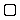 Dla dzieciDla młodzieżyDla studentówDla osób starszychDla rodzin z dziećmiDla osób przedsiębiorczychDla osób z wyższym wykształceniemDla osób z wykształceniem technicznym, branżowym, mających fach w rękuDla obcokrajowcówInnych osób, jakich?:  _ _ _ _ _ _ _ _ _ _ _ _ _ _ _ _ _ _ _ _ _ _ _ _ _ _ _ _ _ _ _ _ _ _ _ _ _ _ __ _ _ _ _ _ _ Bardzo dobrymDobrymPrzeciętnymZłymBardzo złymNie mam zdaniabardzo dobradobraprzeciętnazłabardzo złanie mam zdaniaStan ulic na terenie MiastaStan dróg na terenie Gminy (na terenach wiejskich)Dostępność i stan chodników na terenie MiastaDostępność i stan chodników na terenie Gminy (na terenach wiejskich)Dostępność ścieżek i dróg rowerowych w MieścieDostępność ścieżek i dróg rowerowych we wsiachStan infrastruktury wodociągowej (dostępność wodociągów i jakość wody)Dostępność infrastruktury kanalizacji sanitarnejDostępność infrastruktury gazowejDostępność infrastruktury teleinformatycznej (Internet, telefony, zasięg sieci komórkowych)Stan środowiska przyrodniczegoDostępność do infrastruktury kultury i rozrywki (ośrodek kultury, świetlice wiejskie)Różnorodność i jakość usług kultury i rozrywki (sekcje, zajęcia, etc.)Dostępność do infrastruktury sportu i rekreacji (hale sportowe, boiska, siłownie zewnętrzne itd.)Różnorodność i jakość oferty zajęć sportowych i rekreacyjnych (kluby, sekcje, etc.)Dostępność form opieki nad dziećmi do lat 3 (np. żłobek lub klub dziecięcy)Dostępność do przedszkoliStandard opieki i wychowania dzieci w przedszkolachJakość nauczania i opieki nad dziećmi w szkołach podstawowychStan techniczny i wyposażenie obiektów oświatowychDostępność podstawowych usług medycznychDostępność lekarzy – specjalistówDostępność i jakość usług z zakresu pomocy społecznejDostępność usług dla ludności świadczonych przez podmioty prywatne (np. zakłady rzemieślnicze)Bezpieczeństwo publiczne (poczucie bezpieczeństwa)Możliwość rozpoczęcia działalności gospodarczej na terenie GminyPołączenia komunikacyjne wewnątrz Gminy (transport zbiorowy)Połączenia komunikacyjne Gminy z innymi gminami (transport zbiorowy)Estetyka Gminy, tereny zielone, parki, zieleńceWizerunek Gminy w mediach (prasa, radio, TV, media społecznościowe)Obsługa administracyjna mieszkańców w Urzędzie Miasta i GminyŻyczliwość mieszkańców i stosunki dobrosąsiedzkie _ _ _ _ _ _ _ _ _ _ _ _ _ _ _ _ _ _ _ _ _ _ _ __ _ _ _ _ _ _ _ _ _ __ _ _ _ _ _ _ _ _ _ __ _ _ _ _ _  _ _ _ _ _ _ _ _ _ _ _ _ _ _ _ _ _ _ _ _ _ _ _ __ _ _ _ _ _ _ _ _ _ __ _ _ _ _ _ _ _ _ _ __ _ _ _ _ _  _ _ _ _ _ _ _ _ _ _ _ _ _ _ _ _ _ _ _ _ _ _ _ __ _ _ _ _ _ _ _ _ _ __ _ _ _ _ _ _ _ _ _ __ _ _ _ _ _  _ _ _ _ _ _ _ _ _ _ _ _ _ _ _ _ _ _ _ _ _ _ _ __ _ _ _ _ _ _ _ _ _ __ _ _ _ _ _ _ _ _ _ __ _ _ _ _ _  _ _ _ _ _ _ _ _ _ _ _ _ _ _ _ _ _ _ _ _ _ _ _ __ _ _ _ _ _ _ _ _ _ __ _ _ _ _ _ _ _ _ _ __ _ _ _ _ _  _ _ _ _ _ _ _ _ _ _ _ _ _ _ _ _ _ _ _ _ _ _ _ __ _ _ _ _ _ _ _ _ _ __ _ _ _ _ _ _ _ _ _ __ _ _ _ _ _  _ _ _ _ _ _ _ _ _ _ _ _ _ _ _ _ _ _ _ _ _ _ _ __ _ _ _ _ _ _ _ _ _ __ _ _ _ _ _ _ _ _ _ __ _ _ _ _ _  _ _ _ _ _ _ _ _ _ _ _ _ _ _ _ _ _ _ _ _ _ _ _ __ _ _ _ _ _ _ _ _ _ __ _ _ _ _ _ _ _ _ _ __ _ _ _ _ _  _ _ _ _ _ _ _ _ _ _ _ _ _ _ _ _ _ _ _ _ _ _ _ __ _ _ _ _ _ _ _ _ _ __ _ _ _ _ _ _ _ _ _ __ _ _ _ _ _  _ _ _ _ _ _ _ _ _ _ _ _ _ _ _ _ _ _ _ _ _ _ _ __ _ _ _ _ _ _ _ _ _ __ _ _ _ _ _ _ _ _ _ __ _ _ _ _ _  _ _ _ _ _ _ _ _ _ _ _ _ _ _ _ _ _ _ _ _ _ _ _ __ _ _ _ _ _ _ _ _ _ __ _ _ _ _ _ _ _ _ _ __ _ _ _ _ _  _ _ _ _ _ _ _ _ _ _ _ _ _ _ _ _ _ _ _ _ _ _ _ __ _ _ _ _ _ _ _ _ _ __ _ _ _ _ _ _ _ _ _ __ _ _ _ _ _  _ _ _ _ _ _ _ _ _ _ _ _ _ _ _ _ _ _ _ _ _ _ _ __ _ _ _ _ _ _ _ _ _ __ _ _ _ _ _ _ _ _ _ __ _ _ _ _ _ TAK (Proszę podać, jaki?):  _ _ _ _ _ _ _ _ _ _ _ _ _ _ _ _ _ _ _ _ _ _ _ _ _ _ _ _ _ _ _ _ _ _ _ _ _ _ __ _ _ _ _ _ _ _ _ NIENIE WIEM16-29 lat30-39 lat40-49 lat50-59 latpowyżej 60 latMężczyznaKobietaWyższePolicealneŚrednieZawodowePodstawowe/GimnazjalnePracownik etatowyPrzedsiębiorcaRolnikUczeń/StudentEmeryt/RencistaNiepracującyInnyKrzywińBielewoBieżyńCichowoCzerwona WieśGierłachowoJerkaJurkowoKopaszewoLubińŁagowoŁuszkowoMościszkiNowy DwórRąbińRogaczewo MałeRogaczewo WielkieŚwiniecTeklimyślWieszkowoZbęchyZbęchy PoleZgliniecŻelaznodo 511-206-10powyżej 20TakNie